Publicado en Malabo, Guinea Equatorial el 20/01/2020 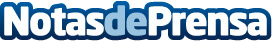 Guinea Ecuatorial pone el acelerador al Año de InversiónEn línea con su compromiso de atraer inversiones regionales de capital al país, S.E. Gabriel Mbaga Obiang Lima, Ministro de Minas e Hidrocarburos de Guinea Ecuatorial, se reunió con inversores, banqueros y financieros nigerianos de alto nivel para abordar las oportunidades que ofrece la iniciativa del Año de Inversión del paísDatos de contacto:African Energy Chambermarie@apo-opa.orgNota de prensa publicada en: https://www.notasdeprensa.es/guinea-ecuatorial-pone-el-acelerador-al-ano-de_1 Categorias: Internacional Industria Minera http://www.notasdeprensa.es